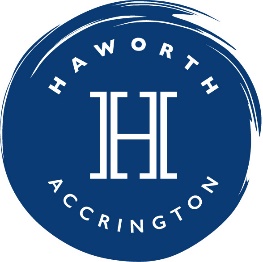 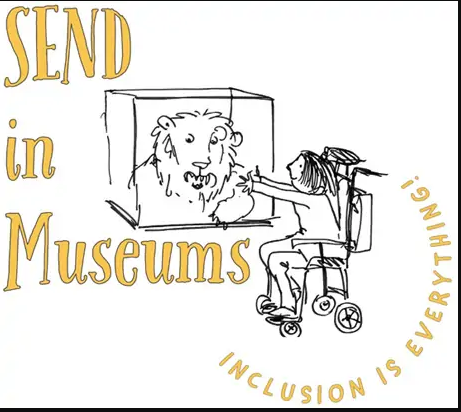 Shapes and patternsOur museum is full of shapes and patterns. Look at the building and objects to find these…                    Square                   Triangle                        Circle                           Rectangle                      Hexagon                Arch                              Dots                             Flower                                   Leaf                        Wave                            Zig zag                         Mosaic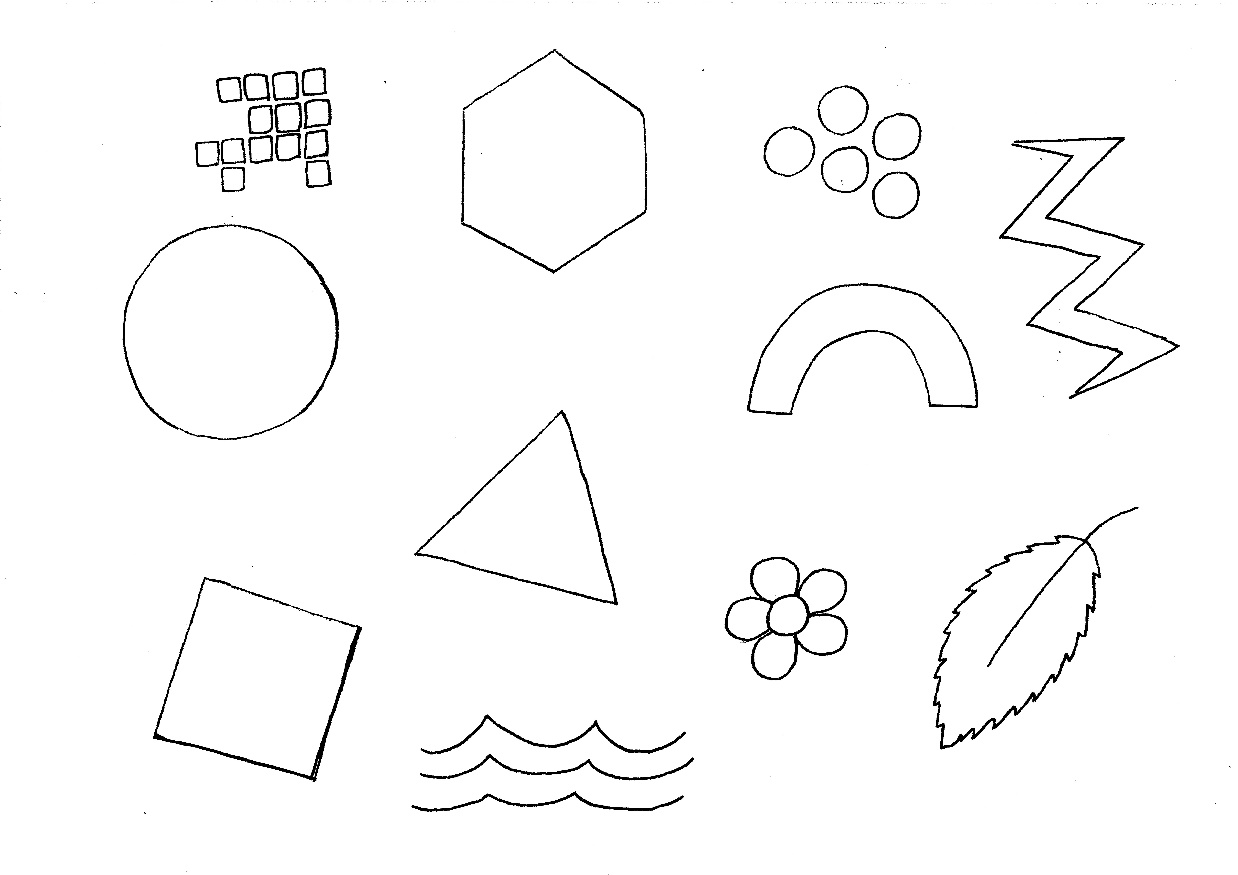 